Holy Family Parish of Saginaw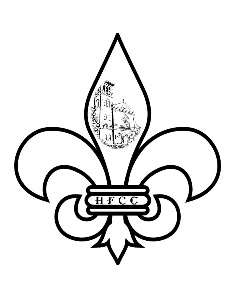 Holy Family Parish of SaginawHoly Family Parish of SaginawHoly Family Parish of SaginawHoly Family Parish of SaginawHoly Family Parish of SaginawHoly Family Parish of SaginawHoly Family Parish of SaginawHoly Family Parish of SaginawHoly Family Parish of SaginawHoly Family Parish of SaginawHoly Family Parish of SaginawHoly Family Parish of SaginawHoly Family Parish of SaginawHoly Family Parish of SaginawHoly Family Parish of SaginawHoly Family Parish of SaginawHoly Family Parish of Saginaw1525 South Washington Avenue1525 South Washington Avenue1525 South Washington Avenue1525 South Washington Avenue1525 South Washington Avenue1525 South Washington Avenue1525 South Washington Avenue1525 South Washington Avenue1525 South Washington Avenue1525 South Washington Avenue1525 South Washington Avenue1525 South Washington Avenue1525 South Washington Avenue1525 South Washington Avenue1525 South Washington Avenue1525 South Washington Avenue1525 South Washington Avenue1525 South Washington AvenueSaginaw, Michigan  48601Saginaw, Michigan  48601Saginaw, Michigan  48601Saginaw, Michigan  48601Saginaw, Michigan  48601Saginaw, Michigan  48601Saginaw, Michigan  48601Saginaw, Michigan  48601Saginaw, Michigan  48601Saginaw, Michigan  48601Saginaw, Michigan  48601Saginaw, Michigan  48601Saginaw, Michigan  48601Saginaw, Michigan  48601Saginaw, Michigan  48601Saginaw, Michigan  48601Saginaw, Michigan  48601Saginaw, Michigan  48601(989) 755-8020(989) 755-8020(989) 755-8020(989) 755-8020(989) 755-8020(989) 755-8020(989) 755-8020(989) 755-8020(989) 755-8020(989) 755-8020(989) 755-8020(989) 755-8020(989) 755-8020(989) 755-8020(989) 755-8020(989) 755-8020(989) 755-8020(989) 755-8020www.holyfamilysaginaw.orgwww.holyfamilysaginaw.orgwww.holyfamilysaginaw.orgwww.holyfamilysaginaw.orgwww.holyfamilysaginaw.orgwww.holyfamilysaginaw.orgwww.holyfamilysaginaw.orgwww.holyfamilysaginaw.orgwww.holyfamilysaginaw.orgwww.holyfamilysaginaw.orgwww.holyfamilysaginaw.orgwww.holyfamilysaginaw.orgwww.holyfamilysaginaw.orgwww.holyfamilysaginaw.orgwww.holyfamilysaginaw.orgwww.holyfamilysaginaw.orgwww.holyfamilysaginaw.orgwww.holyfamilysaginaw.orgFamily NameFamily NameFamily NameLast NameAddressCityCityStateZIPPrimary Phone NumberPrimary Phone NumberPrimary Phone NumberFirst Name Assoc. w/ Primary Phone NumberFirst Name Assoc. w/ Primary Phone NumberFirst Name Assoc. w/ Primary Phone NumberFirst Name Assoc. w/ Primary Phone NumberE-Mail AddressE-Mail AddressFirst Name Assoc. w/ EmailFirst Name Assoc. w/ EmailSecondary Phone NumberSecondary Phone NumberSecondary Phone NumberFirst Name Assoc. w/Secondary Phone NumberFirst Name Assoc. w/Secondary Phone NumberFirst Name Assoc. w/Secondary Phone NumberFirst Name Assoc. w/Secondary Phone NumberE-Mail AddressE-Mail AddressFirst Name Assoc. w/ EmailFirst Name Assoc. w/ EmailPreferred Method of Contact (Please indicate below)Preferred Method of Contact (Please indicate below)Preferred Method of Contact (Please indicate below)Preferred Method of Contact (Please indicate below)Preferred Method of Contact (Please indicate below)Preferred Method to Receive Correspondence (Please indicate below)Preferred Method to Receive Correspondence (Please indicate below)Preferred Method to Receive Correspondence (Please indicate below)Preferred Method to Receive Correspondence (Please indicate below)Preferred Method to Receive Correspondence (Please indicate below)Preferred Method to Receive Correspondence (Please indicate below)Preferred Method to Receive Correspondence (Please indicate below)Preferred Method to Receive Correspondence (Please indicate below)Primary Phone   Primary Phone   Primary Phone   EmailEmailEmailUSPSUSPSAre you currently registered at another parish?  (Please indicate below)Are you currently registered at another parish?  (Please indicate below)Are you currently registered at another parish?  (Please indicate below)Are you currently registered at another parish?  (Please indicate below)Are you currently registered at another parish?  (Please indicate below)Are you currently registered at another parish?  (Please indicate below)Are you currently registered at another parish?  (Please indicate below)Are you dual enrolling to be members at both parishes? Are you dual enrolling to be members at both parishes? Are you dual enrolling to be members at both parishes? Are you dual enrolling to be members at both parishes? Are you dual enrolling to be members at both parishes? Are you dual enrolling to be members at both parishes? Are you dual enrolling to be members at both parishes? Yes        NoNoYes     Yes     No   If no, would you like us to notify your previous parish?If no, would you like us to notify your previous parish?If no, would you like us to notify your previous parish?If no, would you like us to notify your previous parish?If no, would you like us to notify your previous parish?If no, would you like us to notify your previous parish? Yes   No  If yes, which parish?If yes, which parish?If yes, will this be your primary parish?If yes, will this be your primary parish?If yes, will this be your primary parish?Preferred Choice of Mass Time Preferred Choice of Mass Time Preferred Choice of Mass Time Preferred Choice of Mass Time Preferred Choice of Mass Time Preferred Choice of Mass Time Preferred Choice of Mass Time Preferred Choice of Mass Time Preferred Choice of Mass Time Preferred Choice of Mass Time Preferred Choice of Mass Time Preferred Choice of Mass Time Preferred Choice of Mass Time Preferred Choice of Mass Time Preferred Choice of Mass Time Preferred Choice of Mass Time Preferred Choice of Mass Time Preferred Choice of Mass Time Saturday - 4:00PM    Saturday - 4:00PM    Saturday - 4:00PM    Saturday - 4:00PM    Saturday - 4:00PM    Sunday - 8:30AM   Sunday - 8:30AM   Sunday - 8:30AM   Sunday - 8:30AM   Latin Mass - Sunday Afternoon   Latin Mass - Sunday Afternoon   Latin Mass - Sunday Afternoon   Latin Mass - Sunday Afternoon   Latin Mass - Sunday Afternoon   Family MembersFamily MembersFamily MembersFamily MembersFamily MembersFamily MembersSacramentsSacramentsSacramentsSacramentsSacramentsSacramentsSacramentsSacramentsSacramentsSacramentsSacramentsSacramentsMale Head of HouseholdMale Head of HouseholdMale Head of HouseholdReceived the following:  (Please indicate below)Received the following:  (Please indicate below)Received the following:  (Please indicate below)Received the following:  (Please indicate below)Received the following:  (Please indicate below)Received the following:  (Please indicate below)Received the following:  (Please indicate below)Received the following:  (Please indicate below)Last name (if different)Last name (if different)Last name (if different)First NameFirst NameBirthdateBirthdateBirthdateBirthdateBaptismBaptismEucharistEucharistEucharistReconciliationReconciliationConfirmation Y    NY    NY    NY    NY    NY    NY    NY    NFemale Head of HouseholdFemale Head of HouseholdFemale Head of HouseholdLast name (if different)Last name (if different)Last name (if different)First NameFirst NameBirthdateBirthdateBirthdateBirthdateBaptismBaptismBaptismEucharistEucharistReconciliationReconciliationConfirmation Y    NY    NY    NY    NY    NY    NY    NY    NMarried Couples OnlyMarried Couples OnlyMarried Couples OnlyDate MarriedDate MarriedDate MarriedPlace of MarriagePlace of MarriagePlace of MarriagePlace of MarriagePlace of MarriagePlace of MarriagePlace of MarriageCity/StateCity/StateCity/StateCity/StatePerformed ByPerformed ByPerformed ByPerformed ByPerformed ByMarriage BlessedY    NY    NChildren Living at Home (Use additional Sheet of Paper if Needed)Children Living at Home (Use additional Sheet of Paper if Needed)Children Living at Home (Use additional Sheet of Paper if Needed)Children Living at Home (Use additional Sheet of Paper if Needed)Children Living at Home (Use additional Sheet of Paper if Needed)Children Living at Home (Use additional Sheet of Paper if Needed)Children Living at Home (Use additional Sheet of Paper if Needed)Children Living at Home (Use additional Sheet of Paper if Needed)Children Living at Home (Use additional Sheet of Paper if Needed)Children Living at Home (Use additional Sheet of Paper if Needed)Children Living at Home (Use additional Sheet of Paper if Needed)Children Living at Home (Use additional Sheet of Paper if Needed)Children Living at Home (Use additional Sheet of Paper if Needed)Children Living at Home (Use additional Sheet of Paper if Needed)Children Living at Home (Use additional Sheet of Paper if Needed)SacramentsSacramentsSacramentsSacramentsSacramentsSacramentsSacramentsSacramentsSacramentsLast name (if different)Last name (if different)Last name (if different)Last name (if different)First NameFirst NameBirthdateBirthdateBirthdateBirthdateBirthdateGradeGradeGradeBaptismBaptismBaptismEucharistEucharistReconciliationConfirmation Y    NY    NY    NY    NY    NY    NY    NLast name (if different)Last name (if different)Last name (if different)Last name (if different)First NameFirst NameBirthdateBirthdateBirthdateBirthdateBirthdateGradeGradeGradeBaptismBaptismBaptismEucharistEucharistReconciliationConfirmation Y    NY    NY    NY    NY    NY    NY    NLast name (if different)Last name (if different)Last name (if different)Last name (if different)First NameFirst NameBirthdateBirthdateBirthdateBirthdateBirthdateGradeGradeGradeBaptismBaptismBaptismEucharistEucharistReconciliationConfirmation Y    NY    NY    NY    NY    NY    NY    NLast name (if different)Last name (if different)Last name (if different)Last name (if different)First NameFirst NameBirthdateBirthdateBirthdateBirthdateBirthdateGradeGradeGradeBaptismBaptismBaptismEucharistEucharistReconciliationConfirmation Y    NY    NY    NY    NY    NY    NY    NOpportunities for Your Family to Share Gifts and Blessings with Your New Faith CommunityOpportunities for Your Family to Share Gifts and Blessings with Your New Faith CommunityOpportunities for Your Family to Share Gifts and Blessings with Your New Faith CommunityOpportunities for Your Family to Share Gifts and Blessings with Your New Faith CommunityOpportunities for Your Family to Share Gifts and Blessings with Your New Faith CommunityOpportunities for Your Family to Share Gifts and Blessings with Your New Faith CommunityOpportunities for Your Family to Share Gifts and Blessings with Your New Faith CommunityOpportunities for Your Family to Share Gifts and Blessings with Your New Faith CommunityOpportunities for Your Family to Share Gifts and Blessings with Your New Faith CommunityOpportunities for Your Family to Share Gifts and Blessings with Your New Faith CommunityOpportunities for Your Family to Share Gifts and Blessings with Your New Faith Community(Mark all that Apply)(Mark all that Apply)(Mark all that Apply)(Mark all that Apply)(Mark all that Apply)(Mark all that Apply)(Mark all that Apply)(Mark all that Apply)(Mark all that Apply)(Mark all that Apply)(Mark all that Apply)Liturgical InvolvementLiturgical InvolvementHobbies, Interests Skills and TalentsHobbies, Interests Skills and TalentsHobbies, Interests Skills and TalentsHobbies, Interests Skills and TalentsHobbies, Interests Skills and TalentsFaith Sharing OpportunitiesFaith Sharing OpportunitiesFaith Sharing OpportunitiesFaith Sharing OpportunitiesAltar ServerDecoratingDecoratingJoin the Liturgy Commission                                Join the Liturgy Commission                                Join the Liturgy Commission                                Extraordinary Minister of Holy CommunionComputersComputersJoin the Christian Service Commission              Join the Christian Service Commission              Join the Christian Service Commission              GreeterLandscapingLandscapingGetting Marriage Blessed                                    Getting Marriage Blessed                                    Getting Marriage Blessed                                    LectorSewingSewingAdult Faith Formation                                          Adult Faith Formation                                          Adult Faith Formation                                          ChoirWoodworkWoodworkSanctuary Cleaning                                               Sanctuary Cleaning                                               Sanctuary Cleaning                                               Sacristan Set up the Worship SpacePaintingPaintingFuneral Luncheon                                                 Funeral Luncheon                                                 Funeral Luncheon                                                 UsherQuiltingQuiltingAdult Confirmation                                               Adult Confirmation                                               Adult Confirmation                                               Collection CounterGardening Gardening Annulment                                                             Annulment                                                             Annulment                                                             Prayer LineCraftingCraftingAltar Linens CleaningRegister for Online GivingRegister for Online GivingRegister for Online GivingRegister for Online GivingRegister for Online GivingRegister for Online GivingRegister for Online GivingRegister for Online GivingRegister for Online GivingRegister for Online GivingRegister for Online Givinghttps://www.shelbygiving.com/app/giving/holyfamilysaginawhttps://www.shelbygiving.com/app/giving/holyfamilysaginawhttps://www.shelbygiving.com/app/giving/holyfamilysaginawhttps://www.shelbygiving.com/app/giving/holyfamilysaginawhttps://www.shelbygiving.com/app/giving/holyfamilysaginawhttps://www.shelbygiving.com/app/giving/holyfamilysaginawhttps://www.shelbygiving.com/app/giving/holyfamilysaginawhttps://www.shelbygiving.com/app/giving/holyfamilysaginawhttps://www.shelbygiving.com/app/giving/holyfamilysaginawhttps://www.shelbygiving.com/app/giving/holyfamilysaginawhttps://www.shelbygiving.com/app/giving/holyfamilysaginawhttps://www.shelbygiving.com/app/giving/holyfamilysaginawhttps://www.shelbygiving.com/app/giving/holyfamilysaginawhttps://www.shelbygiving.com/app/giving/holyfamilysaginawhttps://www.shelbygiving.com/app/giving/holyfamilysaginawhttps://www.shelbygiving.com/app/giving/holyfamilysaginawhttps://www.shelbygiving.com/app/giving/holyfamilysaginawhttps://www.shelbygiving.com/app/giving/holyfamilysaginawhttps://www.shelbygiving.com/app/giving/holyfamilysaginawhttps://www.shelbygiving.com/app/giving/holyfamilysaginawhttps://www.shelbygiving.com/app/giving/holyfamilysaginawhttps://www.shelbygiving.com/app/giving/holyfamilysaginaw